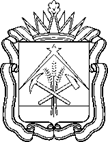 МИНИСТЕРСТВО ОБРАЗОВАНИЯ КУЗБАССАПРИКАЗот 27.12.2023	№ 4532	г. КемеровоОб установлении квалификационных категорийпедагогическим работникам организаций, 
осуществляющих образовательнуюдеятельность на территории Кемеровской области – Кузбасса	В соответствии с Порядком проведения аттестации педагогических работников организаций, осуществляющих образовательную деятельность, утвержденным приказом Министерства просвещения Российской Федерации от 24.03.2023 № 196, решением аттестационной комиссии Министерства образования Кузбасса по аттестации педагогических работников организаций, осуществляющих образовательную деятельность, от 27.12.2023ПРИКАЗЫВАЮ:1. Установить с 27.12.23 высшую квалификационную категорию следующим педагогическим работникам организаций, осуществляющих образовательную деятельность на территории Кемеровской области – Кузбасса: - По должности «учитель»: - По должности «воспитатель»:- По должности «старший воспитатель»: - По должности «музыкальный руководитель»: - По должности «инструктор по физической культуре»: - По должности «инструктор-методист»: - По должности «тренер-преподаватель»: - По должности «педагог дополнительного образования»: - По должности «учитель-логопед»: - По должности «педагог-организатор»:- По должности «учитель-дефектолог»: - По должности «педагог-библиотекарь»: - По должности «педагог-психолог»: - По должности «социальный педагог»: - По должности «методист»: - По должности «преподаватель»:           2.  Установить с 27.12.23 первую квалификационную категорию следующим педагогическим работникам организаций, осуществляющих образовательную деятельность на территории Кемеровской области – Кузбасса: - По должности «учитель»: - По должности «воспитатель»: - По должности «музыкальный руководитель»: - По должности «инструктор по физической культуре»: - По должности «инструктор-методист»: - По должности «тренер-преподаватель»: - По должности «педагог дополнительного образования»: - По должности «учитель-логопед»: - По должности «педагог-библиотекарь»: - По должности «педагог-психолог»: - По должности «социальный педагог»:- По должности «преподаватель»:           3.  Установить с 27.12.23 квалификационную категорию «педагог-наставник» следующим педагогическим работникам организаций, осуществляющих образовательную деятельность на территории Кемеровской области – Кузбасса:- По должности «учитель»: - По должности «воспитатель»: - По должности «учитель-логопед»:4.  Контроль за исполнением приказа оставляю за собой.Министр образования Кузбасса	         С.Ю. БалакиреваАветисян Максиму Эдуардовичу - учителю физической культуры, Муниципальное бюджетное общеобразовательное учреждение «Средняя общеобразовательная школа №10» Кемеровского городского округа - учителю физической культуры, Муниципальное бюджетное общеобразовательное учреждение «Средняя общеобразовательная школа №10» Кемеровского городского округа - учителю физической культуры, Муниципальное бюджетное общеобразовательное учреждение «Средняя общеобразовательная школа №10» Кемеровского городского округаАлалыкиной  Надежде Валерьевне - учителю математики, Муниципальное бюджетное общеобразовательное учреждение «Средняя общеобразовательная школа №11» Прокопьевского городского округа - учителю математики, Муниципальное бюджетное общеобразовательное учреждение «Средняя общеобразовательная школа №11» Прокопьевского городского округа - учителю математики, Муниципальное бюджетное общеобразовательное учреждение «Средняя общеобразовательная школа №11» Прокопьевского городского округаАнаньевой Светлане Владимировне - учителю начальных классов, Муниципальное бюджетное общеобразовательное учреждение «Основная общеобразовательная школа №6» Топкинского муниципального округа - учителю начальных классов, Муниципальное бюджетное общеобразовательное учреждение «Основная общеобразовательная школа №6» Топкинского муниципального округа - учителю начальных классов, Муниципальное бюджетное общеобразовательное учреждение «Основная общеобразовательная школа №6» Топкинского муниципального округаАндреяшиной Ольге Викторовне - учителю информатики, Муниципальное бюджетное общеобразовательное учреждение Киселёвского городского округа «Средняя общеобразовательная школа №3»  - учителю информатики, Муниципальное бюджетное общеобразовательное учреждение Киселёвского городского округа «Средняя общеобразовательная школа №3»  - учителю информатики, Муниципальное бюджетное общеобразовательное учреждение Киселёвского городского округа «Средняя общеобразовательная школа №3» Антиповой Татьяне Владимировне - учителю технологии, Муниципальное бюджетное общеобразовательное учреждение «Основная общеобразовательная школа №83» Новокузнецкого городского округа - учителю технологии, Муниципальное бюджетное общеобразовательное учреждение «Основная общеобразовательная школа №83» Новокузнецкого городского округа - учителю технологии, Муниципальное бюджетное общеобразовательное учреждение «Основная общеобразовательная школа №83» Новокузнецкого городского округаАнтоник Ирине Николаевне - учителю технологии, Муниципальное бюджетное общеобразовательное учреждение «Шарапская средняя общеобразовательная школа» Прокопьевского муниципального округа - учителю технологии, Муниципальное бюджетное общеобразовательное учреждение «Шарапская средняя общеобразовательная школа» Прокопьевского муниципального округа - учителю технологии, Муниципальное бюджетное общеобразовательное учреждение «Шарапская средняя общеобразовательная школа» Прокопьевского муниципального округаАрестовой Анне Сергеевне - учителю английского языка, Муниципальное бюджетное общеобразовательное учреждение «Яйская основная общеобразовательная школа №3» Яйского муниципального округа - учителю английского языка, Муниципальное бюджетное общеобразовательное учреждение «Яйская основная общеобразовательная школа №3» Яйского муниципального округа - учителю английского языка, Муниципальное бюджетное общеобразовательное учреждение «Яйская основная общеобразовательная школа №3» Яйского муниципального округаАстаховой Наталье Юрьевне - учителю русского языка и литературы, Муниципальное бюджетное общеобразовательное учреждение «Промышленновская средняя общеобразовательная школа №56» Промышленновского муниципального округа - учителю русского языка и литературы, Муниципальное бюджетное общеобразовательное учреждение «Промышленновская средняя общеобразовательная школа №56» Промышленновского муниципального округа - учителю русского языка и литературы, Муниципальное бюджетное общеобразовательное учреждение «Промышленновская средняя общеобразовательная школа №56» Промышленновского муниципального округаАфанасьеву Никите Васильевичу - учителю физики, Муниципальное бюджетное общеобразовательное учреждение «Вознесенская основная общеобразовательная школа» Яйского муниципального округа - учителю физики, Муниципальное бюджетное общеобразовательное учреждение «Вознесенская основная общеобразовательная школа» Яйского муниципального округа - учителю физики, Муниципальное бюджетное общеобразовательное учреждение «Вознесенская основная общеобразовательная школа» Яйского муниципального округаАхломенок Артему Сергеевичу - учителю истории и обществознания, Муниципальное бюджетное нетиповое общеобразовательное учреждение «Гимназия №17 им.В.П.Чкалова» Новокузнецкого городского округа - учителю истории и обществознания, Муниципальное бюджетное нетиповое общеобразовательное учреждение «Гимназия №17 им.В.П.Чкалова» Новокузнецкого городского округа - учителю истории и обществознания, Муниципальное бюджетное нетиповое общеобразовательное учреждение «Гимназия №17 им.В.П.Чкалова» Новокузнецкого городского округаБаталовой Анне Александровне - учителю начальных классов, Муниципальное бюджетное общеобразовательное учреждение «Основная общеобразовательная школа №39» Кемеровского городского округа - учителю начальных классов, Муниципальное бюджетное общеобразовательное учреждение «Основная общеобразовательная школа №39» Кемеровского городского округа - учителю начальных классов, Муниципальное бюджетное общеобразовательное учреждение «Основная общеобразовательная школа №39» Кемеровского городского округаБатраковой Юлии Ивановне - учителю музыки, Муниципальное бюджетное общеобразовательное учреждение для детей с нарушением зрения «Общеобразовательная школа №20» Кемеровского городского округа - учителю музыки, Муниципальное бюджетное общеобразовательное учреждение для детей с нарушением зрения «Общеобразовательная школа №20» Кемеровского городского округа - учителю музыки, Муниципальное бюджетное общеобразовательное учреждение для детей с нарушением зрения «Общеобразовательная школа №20» Кемеровского городского округаБезносовой Наталье Владимировне - учителю начальных классов, Муниципальное бюджетное нетиповое общеобразовательное учреждение «Гимназия №17 им.В.П.Чкалова» Новокузнецкого городского округа - учителю начальных классов, Муниципальное бюджетное нетиповое общеобразовательное учреждение «Гимназия №17 им.В.П.Чкалова» Новокузнецкого городского округа - учителю начальных классов, Муниципальное бюджетное нетиповое общеобразовательное учреждение «Гимназия №17 им.В.П.Чкалова» Новокузнецкого городского округаБелошайкиной Наталье Петровне - учителю истории, Муниципальное казенное общеобразовательное учреждение «Средняя общеобразовательная школа-интернат №16» Междуреченского городского округа - учителю истории, Муниципальное казенное общеобразовательное учреждение «Средняя общеобразовательная школа-интернат №16» Междуреченского городского округа - учителю истории, Муниципальное казенное общеобразовательное учреждение «Средняя общеобразовательная школа-интернат №16» Междуреченского городского округаБулдаковой Римме Викторовне - учителю математики, Муниципальное автономное общеобразовательное учреждение «Средняя общеобразовательная школа №110» Новокузнецкого городского округа - учителю математики, Муниципальное автономное общеобразовательное учреждение «Средняя общеобразовательная школа №110» Новокузнецкого городского округа - учителю математики, Муниципальное автономное общеобразовательное учреждение «Средняя общеобразовательная школа №110» Новокузнецкого городского округаВалишиной Юлии Валерьевне - учителю, Муниципальное бюджетное общеобразовательное учреждение «Общеобразовательная школа психолого-педагогической поддержки №101» Кемеровского городского округа - учителю, Муниципальное бюджетное общеобразовательное учреждение «Общеобразовательная школа психолого-педагогической поддержки №101» Кемеровского городского округа - учителю, Муниципальное бюджетное общеобразовательное учреждение «Общеобразовательная школа психолого-педагогической поддержки №101» Кемеровского городского округаВасиленко Людмиле Анатольевне - учителю технологии, Муниципальное бюджетное общеобразовательное учреждение «Средняя общеобразовательная школа №19 с углубленным изучением отдельных предметов» Междуреченского городского округа - учителю технологии, Муниципальное бюджетное общеобразовательное учреждение «Средняя общеобразовательная школа №19 с углубленным изучением отдельных предметов» Междуреченского городского округа - учителю технологии, Муниципальное бюджетное общеобразовательное учреждение «Средняя общеобразовательная школа №19 с углубленным изучением отдельных предметов» Междуреченского городского округаВолоденковой Наталье Анатольевне - учителю начальных классов, Муниципальное бюджетное общеобразовательное учреждение «Средняя общеобразовательная школа №93» Новокузнецкого городского округа - учителю начальных классов, Муниципальное бюджетное общеобразовательное учреждение «Средняя общеобразовательная школа №93» Новокузнецкого городского округа - учителю начальных классов, Муниципальное бюджетное общеобразовательное учреждение «Средняя общеобразовательная школа №93» Новокузнецкого городского округаГавриловой Екатерине Анатольевне - учителю иностранного языка, Муниципальное бюджетное общеобразовательное учреждение «Средняя общеобразовательная школа №10 г.Юрги» Юргинского городского округа - учителю иностранного языка, Муниципальное бюджетное общеобразовательное учреждение «Средняя общеобразовательная школа №10 г.Юрги» Юргинского городского округа - учителю иностранного языка, Муниципальное бюджетное общеобразовательное учреждение «Средняя общеобразовательная школа №10 г.Юрги» Юргинского городского округаГенераловой Олесе Александровне - учителю начальных классов, Частное общеобразовательное учреждение «РЖД лицей № 7»  - учителю начальных классов, Частное общеобразовательное учреждение «РЖД лицей № 7»  - учителю начальных классов, Частное общеобразовательное учреждение «РЖД лицей № 7» Гиниятулиной Эльвире Рифгатовне - учителю изобразительного искусства, Муниципальное бюджетное общеобразовательное учреждение «Средняя общеобразовательная школа №15» Кемеровского городского округа - учителю изобразительного искусства, Муниципальное бюджетное общеобразовательное учреждение «Средняя общеобразовательная школа №15» Кемеровского городского округа - учителю изобразительного искусства, Муниципальное бюджетное общеобразовательное учреждение «Средняя общеобразовательная школа №15» Кемеровского городского округаГлухман Екатерине Юрьевне - учителю химии, Муниципальное бюджетное общеобразовательное учреждение «Средняя общеобразовательная школа №22» Междуреченского городского округа - учителю химии, Муниципальное бюджетное общеобразовательное учреждение «Средняя общеобразовательная школа №22» Междуреченского городского округа - учителю химии, Муниципальное бюджетное общеобразовательное учреждение «Средняя общеобразовательная школа №22» Междуреченского городского округаГолдаевой Ирине Ивановне - учителю биологии, Нетиповое муниципальное бюджетное общеобразовательное учреждение Анжеро-Судженского городского округа «Гимназия №11»  - учителю биологии, Нетиповое муниципальное бюджетное общеобразовательное учреждение Анжеро-Судженского городского округа «Гимназия №11»  - учителю биологии, Нетиповое муниципальное бюджетное общеобразовательное учреждение Анжеро-Судженского городского округа «Гимназия №11» Григорьеву Егору Алексеевичу - учителю истории и обществознания, Муниципальное бюджетное общеобразовательное учреждение «Средняя общеобразовательная школа №31» Новокузнецкого городского округа - учителю истории и обществознания, Муниципальное бюджетное общеобразовательное учреждение «Средняя общеобразовательная школа №31» Новокузнецкого городского округа - учителю истории и обществознания, Муниципальное бюджетное общеобразовательное учреждение «Средняя общеобразовательная школа №31» Новокузнецкого городского округаДенисовой Марине Александровне - учителю английского языка, Муниципальное бюджетное общеобразовательное учреждение «Средняя общеобразовательная школа №12 им. В.Д. Волошиной» Кемеровского городского округа - учителю английского языка, Муниципальное бюджетное общеобразовательное учреждение «Средняя общеобразовательная школа №12 им. В.Д. Волошиной» Кемеровского городского округа - учителю английского языка, Муниципальное бюджетное общеобразовательное учреждение «Средняя общеобразовательная школа №12 им. В.Д. Волошиной» Кемеровского городского округаДергоусовой Маргарите Андреевне - учителю биологии, химии и географии, Государственное общеобразовательное учреждение «Кузбасский центр образования»  - учителю биологии, химии и географии, Государственное общеобразовательное учреждение «Кузбасский центр образования»  - учителю биологии, химии и географии, Государственное общеобразовательное учреждение «Кузбасский центр образования» Думанскому Николаю Юрьевичу - учителю внеурочной деятельности, Муниципальное бюджетное общеобразовательное учреждение «Лицей №17» Березовского городского округа - учителю внеурочной деятельности, Муниципальное бюджетное общеобразовательное учреждение «Лицей №17» Березовского городского округа - учителю внеурочной деятельности, Муниципальное бюджетное общеобразовательное учреждение «Лицей №17» Березовского городского округаЕремину Максиму Сергеевичу - учителю информатики, Муниципальное автономное общеобразовательное учреждение «Средняя общеобразовательная школа №36» Кемеровского городского округа - учителю информатики, Муниципальное автономное общеобразовательное учреждение «Средняя общеобразовательная школа №36» Кемеровского городского округа - учителю информатики, Муниципальное автономное общеобразовательное учреждение «Средняя общеобразовательная школа №36» Кемеровского городского округаЖуковской Евгении Владимировне - учителю начальных классов, Муниципальное бюджетное общеобразовательное учреждение «Основная общеобразовательная школа №60 имени Юрия Васильевича Бабанского» Кемеровского городского округа - учителю начальных классов, Муниципальное бюджетное общеобразовательное учреждение «Основная общеобразовательная школа №60 имени Юрия Васильевича Бабанского» Кемеровского городского округа - учителю начальных классов, Муниципальное бюджетное общеобразовательное учреждение «Основная общеобразовательная школа №60 имени Юрия Васильевича Бабанского» Кемеровского городского округаЖуравлевой Людмиле Николаевне - учителю русского языка и литературы, Муниципальное бюджетное общеобразовательное учреждение «Средняя общеобразовательная школа №2» Новокузнецкого городского округа - учителю русского языка и литературы, Муниципальное бюджетное общеобразовательное учреждение «Средняя общеобразовательная школа №2» Новокузнецкого городского округа - учителю русского языка и литературы, Муниципальное бюджетное общеобразовательное учреждение «Средняя общеобразовательная школа №2» Новокузнецкого городского округаЗарубиной Ольге Анатольевне - учителю английского языка, Муниципальное автономное общеобразовательное учреждение Тисульская средняя общеобразовательная школа №1 Тисульского муниципального округа - учителю английского языка, Муниципальное автономное общеобразовательное учреждение Тисульская средняя общеобразовательная школа №1 Тисульского муниципального округа - учителю английского языка, Муниципальное автономное общеобразовательное учреждение Тисульская средняя общеобразовательная школа №1 Тисульского муниципального округаЗасухиной Нелли Петровне - учителю математики, Муниципальное бюджетное общеобразовательное учреждение «Общеобразовательная школа психолого-педагогической поддержки с осуществлением медицинской реабилитации детей с нарушением опорно-двигательного аппарата №100» Кемеровского городского округа - учителю математики, Муниципальное бюджетное общеобразовательное учреждение «Общеобразовательная школа психолого-педагогической поддержки с осуществлением медицинской реабилитации детей с нарушением опорно-двигательного аппарата №100» Кемеровского городского округа - учителю математики, Муниципальное бюджетное общеобразовательное учреждение «Общеобразовательная школа психолого-педагогической поддержки с осуществлением медицинской реабилитации детей с нарушением опорно-двигательного аппарата №100» Кемеровского городского округаКалаш Елене Эдуардовне - учителю информатики, Муниципальное автономное общеобразовательное учреждение «Средняя общеобразовательная школа №112 с углубленным изучением информатики» Новокузнецкого городского округа - учителю информатики, Муниципальное автономное общеобразовательное учреждение «Средняя общеобразовательная школа №112 с углубленным изучением информатики» Новокузнецкого городского округа - учителю информатики, Муниципальное автономное общеобразовательное учреждение «Средняя общеобразовательная школа №112 с углубленным изучением информатики» Новокузнецкого городского округаКарпенко Елене Васильевне - учителю начальных классов, Муниципальное автономное общеобразовательное учреждение «Средняя общеобразовательная школа №110» Новокузнецкого городского округа - учителю начальных классов, Муниципальное автономное общеобразовательное учреждение «Средняя общеобразовательная школа №110» Новокузнецкого городского округа - учителю начальных классов, Муниципальное автономное общеобразовательное учреждение «Средняя общеобразовательная школа №110» Новокузнецкого городского округаКек Константину Викторовичу - учителю географии, Муниципальное автономное общеобразовательное учреждение «Средняя общеобразовательная школа №36» Кемеровского городского округа - учителю географии, Муниципальное автономное общеобразовательное учреждение «Средняя общеобразовательная школа №36» Кемеровского городского округа - учителю географии, Муниципальное автономное общеобразовательное учреждение «Средняя общеобразовательная школа №36» Кемеровского городского округаКнязевой Татьяне Юрьевне - учителю математики, Муниципальное бюджетное общеобразовательное учреждение «Средняя общеобразовательная школа №26» Новокузнецкого городского округа - учителю математики, Муниципальное бюджетное общеобразовательное учреждение «Средняя общеобразовательная школа №26» Новокузнецкого городского округа - учителю математики, Муниципальное бюджетное общеобразовательное учреждение «Средняя общеобразовательная школа №26» Новокузнецкого городского округаКозловой Наталье Ивановне - учителю физики, Муниципальное автономное общеобразовательное учреждение «Средняя общеобразовательная школа №1 имени Героя Советского Союза Михаила Михайловича Куюкова» Мысковского городского округа - учителю физики, Муниципальное автономное общеобразовательное учреждение «Средняя общеобразовательная школа №1 имени Героя Советского Союза Михаила Михайловича Куюкова» Мысковского городского округаКолесниковой Елене Анатольевне - учителю начальных классов, Муниципальное бюджетное общеобразовательное учреждение «Средняя общеобразовательная школа №91» Новокузнецкого городского округа - учителю начальных классов, Муниципальное бюджетное общеобразовательное учреждение «Средняя общеобразовательная школа №91» Новокузнецкого городского округаКондратьевой Светлане Николаевне - учителю основ безопасности жизнедеятельности, Муниципальное бюджетное общеобразовательное учреждение «Средняя общеобразовательная школа №96» г. Кемерово» Кемеровского городского округа - учителю основ безопасности жизнедеятельности, Муниципальное бюджетное общеобразовательное учреждение «Средняя общеобразовательная школа №96» г. Кемерово» Кемеровского городского округаКоноваловой Наталье Александровне - учителю начальных классов, Муниципальное бюджетное общеобразовательное учреждение «Гимназия №6 имени С.Ф. Вензелева» Междуреченского городского округа - учителю начальных классов, Муниципальное бюджетное общеобразовательное учреждение «Гимназия №6 имени С.Ф. Вензелева» Междуреченского городского округаКошкаровой Альбине Степановне - учителю начальных классов, Муниципальное бюджетное общеобразовательное учреждение «Средняя общеобразовательная школа №11» Таштагольского муниципального района - учителю начальных классов, Муниципальное бюджетное общеобразовательное учреждение «Средняя общеобразовательная школа №11» Таштагольского муниципального районаКречетовой Татьяне Александровне - учителю иностранного языка, Муниципальное автономное общеобразовательное учреждение «Средняя общеобразовательная школа №110» Новокузнецкого городского округа - учителю иностранного языка, Муниципальное автономное общеобразовательное учреждение «Средняя общеобразовательная школа №110» Новокузнецкого городского округаКривопаловуМихаилу Вадимовичу - учителю английского языка, Муниципальное бюджетное общеобразовательное учреждение «Средняя общеобразовательная школа №12 имени Героя Советского Союза Черновского Семёна Александровича» Новокузнецкого городского округа - учителю английского языка, Муниципальное бюджетное общеобразовательное учреждение «Средняя общеобразовательная школа №12 имени Героя Советского Союза Черновского Семёна Александровича» Новокузнецкого городского округаКружилиной Наталье Ивановне - учителю, Муниципальное казенное общеобразовательное учреждение «Специальная (коррекционная) общеобразовательная школа-интернат №36 города Белово» Беловского городского округа - учителю, Муниципальное казенное общеобразовательное учреждение «Специальная (коррекционная) общеобразовательная школа-интернат №36 города Белово» Беловского городского округаКузнецовой Светлане Александровне - учителю начальных классов, Муниципальное бюджетное общеобразовательное учреждение «Большеталдинская средняя общеобразовательная школа» Прокопьевского муниципального округа - учителю начальных классов, Муниципальное бюджетное общеобразовательное учреждение «Большеталдинская средняя общеобразовательная школа» Прокопьевского муниципального округаКузнецовой Лилии Владимировне - учителю технологии, Муниципальное бюджетное общеобразовательное учреждение «Средняя общеобразовательная школа №26» Новокузнецкого городского округа - учителю технологии, Муниципальное бюджетное общеобразовательное учреждение «Средняя общеобразовательная школа №26» Новокузнецкого городского округаКурносовой Анне Валерьевне - учителю начальных классов, Муниципальное бюджетное нетиповое общеобразовательное учреждение «Гимназия №17 им. В.П. Чкалова» Новокузнецкого городского округа - учителю начальных классов, Муниципальное бюджетное нетиповое общеобразовательное учреждение «Гимназия №17 им. В.П. Чкалова» Новокузнецкого городского округаЛобанову Александру Геннадьевичу - учителю физической культуры, Муниципальное бюджетное общеобразовательное учреждение «Средняя общеобразовательная школа №10» Кемеровского городского округа - учителю физической культуры, Муниципальное бюджетное общеобразовательное учреждение «Средняя общеобразовательная школа №10» Кемеровского городского округаЛогиновой Елене Владимировне - учителю истории и обществознания, Муниципальное автономное общеобразовательное учреждение «Средняя общеобразовательная школа №110» Новокузнецкого городского округа - учителю истории и обществознания, Муниципальное автономное общеобразовательное учреждение «Средняя общеобразовательная школа №110» Новокузнецкого городского округаЛунину Вячеславу Владимировичу - учителю физической культуры, Муниципальное бюджетное общеобразовательное учреждение «Металлплощадская средняя общеобразовательная школа имени Унгулова Ефима Семёновича» Кемеровского муниципального округа - учителю физической культуры, Муниципальное бюджетное общеобразовательное учреждение «Металлплощадская средняя общеобразовательная школа имени Унгулова Ефима Семёновича» Кемеровского муниципального округаМальцевой Антонине Николаевне - учителю начальных классов, Муниципальное бюджетное общеобразовательное учреждение «Средняя общеобразовательная школа №36» Новокузнецкого городского округа - учителю начальных классов, Муниципальное бюджетное общеобразовательное учреждение «Средняя общеобразовательная школа №36» Новокузнецкого городского округаМалютинойЕлене Владимировне - учителю начальных классов, Муниципальное бюджетное общеобразовательное учреждение «Лицей №17» Березовского городского округа - учителю начальных классов, Муниципальное бюджетное общеобразовательное учреждение «Лицей №17» Березовского городского округаМарееву Александру Сергеевичу - учителю, Муниципальное бюджетное общеобразовательное учреждение «Сосновская средняя общеобразовательная школа» Новокузнецкого муниципального округа - учителю, Муниципальное бюджетное общеобразовательное учреждение «Сосновская средняя общеобразовательная школа» Новокузнецкого муниципального округаМартыновой  Елене Сергеевне - учителю физической культуры, Муниципальное бюджетное общеобразовательное учреждение «Средняя общеобразовательная школа №101» Новокузнецкого городского округа - учителю физической культуры, Муниципальное бюджетное общеобразовательное учреждение «Средняя общеобразовательная школа №101» Новокузнецкого городского округаМельниковой  Наталье Владимировне - учителю математики, Частное общеобразовательное учреждение «Православная гимназия во имя Святителя Луки Войно-Ясенецкого»  - учителю математики, Частное общеобразовательное учреждение «Православная гимназия во имя Святителя Луки Войно-Ясенецкого» Миловановой Оксане Борисовне - учителю профессионально-трудового обучения, Муниципальное казенное общеобразовательное учреждение «Основная общеобразовательная школа для учащихся с ограниченными возможностями здоровья №2» Прокопьевского городского округа - учителю профессионально-трудового обучения, Муниципальное казенное общеобразовательное учреждение «Основная общеобразовательная школа для учащихся с ограниченными возможностями здоровья №2» Прокопьевского городского округаМузычук Светлане Геннадьевне - учителю начальных классов, Муниципальное бюджетное общеобразовательное учреждение «Алчедатская основная общеобразовательная школа» Чебулинского муниципального округа - учителю начальных классов, Муниципальное бюджетное общеобразовательное учреждение «Алчедатская основная общеобразовательная школа» Чебулинского муниципального округа - учителю начальных классов, Муниципальное бюджетное общеобразовательное учреждение «Алчедатская основная общеобразовательная школа» Чебулинского муниципального округаМуниной Людмиле Евгеньевне - учителю истории и обществознания, Муниципальное бюджетное общеобразовательное учреждение «Средняя общеобразовательная школа №26» Кемеровского городского округа - учителю истории и обществознания, Муниципальное бюджетное общеобразовательное учреждение «Средняя общеобразовательная школа №26» Кемеровского городского округа - учителю истории и обществознания, Муниципальное бюджетное общеобразовательное учреждение «Средняя общеобразовательная школа №26» Кемеровского городского округаНикулиной Светлане Ивановне - учителю начальных классов, Муниципальное автономное общеобразовательное учреждение «Средняя общеобразовательная школа №37 города Белово» Беловского городского округа - учителю начальных классов, Муниципальное автономное общеобразовательное учреждение «Средняя общеобразовательная школа №37 города Белово» Беловского городского округа - учителю начальных классов, Муниципальное автономное общеобразовательное учреждение «Средняя общеобразовательная школа №37 города Белово» Беловского городского округаОвчинниковой  Елене Владимировне - учителю русского языка и литературы, Муниципальное бюджетное общеобразовательное учреждение «Средняя общеобразовательная школа №15 имени В.Л. Гриневича» Прокопьевского городского округа - учителю русского языка и литературы, Муниципальное бюджетное общеобразовательное учреждение «Средняя общеобразовательная школа №15 имени В.Л. Гриневича» Прокопьевского городского округа - учителю русского языка и литературы, Муниципальное бюджетное общеобразовательное учреждение «Средняя общеобразовательная школа №15 имени В.Л. Гриневича» Прокопьевского городского округаОкунцовой Анне Лореновне - учителю информатики, Муниципальное бюджетное общеобразовательное учреждение «Средняя общеобразовательная школа №33» имени Алексея Владимировича Бобкова» Кемеровского городского округа - учителю информатики, Муниципальное бюджетное общеобразовательное учреждение «Средняя общеобразовательная школа №33» имени Алексея Владимировича Бобкова» Кемеровского городского округа - учителю информатики, Муниципальное бюджетное общеобразовательное учреждение «Средняя общеобразовательная школа №33» имени Алексея Владимировича Бобкова» Кемеровского городского округаПаршуковой Ларисе Николаевне - учителю физики, Муниципальное бюджетное общеобразовательное учреждение Киселевского городского округа «Средняя общеобразовательная школа №25»  - учителю физики, Муниципальное бюджетное общеобразовательное учреждение Киселевского городского округа «Средняя общеобразовательная школа №25»  - учителю физики, Муниципальное бюджетное общеобразовательное учреждение Киселевского городского округа «Средняя общеобразовательная школа №25» Петровой Наталье Анатольевне - учителю русского языка и литературы, Муниципальное бюджетное общеобразовательное учреждение «Средняя общеобразовательная школа №102» Новокузнецкого городского округа - учителю русского языка и литературы, Муниципальное бюджетное общеобразовательное учреждение «Средняя общеобразовательная школа №102» Новокузнецкого городского округа - учителю русского языка и литературы, Муниципальное бюджетное общеобразовательное учреждение «Средняя общеобразовательная школа №102» Новокузнецкого городского округаПлатонову Евгению Васильевичу - учителю математики, Муниципальное казенное общеобразовательное учреждение для обучающихся с ограниченными возможностями здоровья «Специальная (коррекционная) общеобразовательная школа №6» Ленинск-Кузнецкого городского округа - учителю математики, Муниципальное казенное общеобразовательное учреждение для обучающихся с ограниченными возможностями здоровья «Специальная (коррекционная) общеобразовательная школа №6» Ленинск-Кузнецкого городского округаПодаруевой Ольге Александровне - учителю истории и обществознания, Муниципальное бюджетное общеобразовательное учреждение «Средняя общеобразовательная школа №94» Новокузнецкого городского округа - учителю истории и обществознания, Муниципальное бюджетное общеобразовательное учреждение «Средняя общеобразовательная школа №94» Новокузнецкого городского округаПодъяблонской Татьяне Викторовне - учителю начальных классов, Муниципальное бюджетное общеобразовательное учреждение «Основная общеобразовательная школа № 19» Ленинск-Кузнецкого городского округа - учителю начальных классов, Муниципальное бюджетное общеобразовательное учреждение «Основная общеобразовательная школа № 19» Ленинск-Кузнецкого городского округаПономаревой  Маргарите Альбертовне - учителю технологии, Муниципальное бюджетное общеобразовательное учреждение «Средняя общеобразовательная школа №8» Топкинского муниципального округа - учителю технологии, Муниципальное бюджетное общеобразовательное учреждение «Средняя общеобразовательная школа №8» Топкинского муниципального округаПостниковой Екатерине Николаевне - учителю математики, Муниципальное бюджетное общеобразовательное учреждение «Троицкая средняя общеобразовательная школа» Ижморского муниципального округа - учителю математики, Муниципальное бюджетное общеобразовательное учреждение «Троицкая средняя общеобразовательная школа» Ижморского муниципального округаПьянковой Наталье Владимировне - учителю начальных классов, Муниципальное бюджетное общеобразовательное учреждение Киселевского городского округа «Основная общеобразовательная школа № 35»  - учителю начальных классов, Муниципальное бюджетное общеобразовательное учреждение Киселевского городского округа «Основная общеобразовательная школа № 35» Ремпе Анжеле Александровне - учителю начальных классов, Муниципальное казённое общеобразовательное учреждение «Крапивинская общеобразовательная школа-интернат для детей с ограниченными возможностями здоровья» Крапивинского муниципального округа - учителю начальных классов, Муниципальное казённое общеобразовательное учреждение «Крапивинская общеобразовательная школа-интернат для детей с ограниченными возможностями здоровья» Крапивинского муниципального округаРытовой Татьяне Валерьевне - учителю математики, Муниципальное казенное общеобразовательное учреждение «Школа-интернат №4» Осинниковского городского округа - учителю математики, Муниципальное казенное общеобразовательное учреждение «Школа-интернат №4» Осинниковского городского округаСалтыкову Николаю Ивановичу - учителю трудового обучения, Муниципальное казённое   общеобразовательное учреждение «Крапивинская   общеобразовательная школа-интернат для детей с ограниченными возможностями здоровья» Крапивинского муниципального округа - учителю трудового обучения, Муниципальное казённое   общеобразовательное учреждение «Крапивинская   общеобразовательная школа-интернат для детей с ограниченными возможностями здоровья» Крапивинского муниципального округаСвиридовой Татьяне Владимировне - учителю начальных классов, Муниципальное бюджетное общеобразовательное учреждение Киселёвского городского округа «Средняя общеобразовательная школа №3»  - учителю начальных классов, Муниципальное бюджетное общеобразовательное учреждение Киселёвского городского округа «Средняя общеобразовательная школа №3» Сенафонкиной Екатерине Николаевне - учителю, Муниципальное бюджетное общеобразовательное учреждение «Общеобразовательная школа психолого-педагогической поддержки №101» Кемеровского городского округа - учителю, Муниципальное бюджетное общеобразовательное учреждение «Общеобразовательная школа психолого-педагогической поддержки №101» Кемеровского городского округаСенишеву Виктору Александровичу - учителю информатики, Муниципальное автономное общеобразовательное учреждение «Средняя общеобразовательная школа №36» Кемеровского городского округа - учителю информатики, Муниципальное автономное общеобразовательное учреждение «Средняя общеобразовательная школа №36» Кемеровского городского округаСергеевой Надежде Николаевне - учителю изобразительного искусства и черчения, Муниципальное бюджетное общеобразовательное учреждение Киселевского городского округа «Средняя общеобразовательная школа №28»  - учителю изобразительного искусства и черчения, Муниципальное бюджетное общеобразовательное учреждение Киселевского городского округа «Средняя общеобразовательная школа №28» Сержановой  Анастасии Андреевне - учителю английского языка, Муниципальное бюджетное общеобразовательное учреждение Киселевского городского округа «Средняя общеобразовательная школа №25»  - учителю английского языка, Муниципальное бюджетное общеобразовательное учреждение Киселевского городского округа «Средняя общеобразовательная школа №25» Синицыной Надежде Николаевне - учителю начальных классов, Муниципальное бюджетное общеобразовательное учреждение «Калинкинская основная общеобразовательная школа» Промышленновского муниципального округа - учителю начальных классов, Муниципальное бюджетное общеобразовательное учреждение «Калинкинская основная общеобразовательная школа» Промышленновского муниципального округаСкобелеву Сергею Федоровичу - учителю информатики, Муниципальное бюджетное общеобразовательное учреждение «Средняя общеобразовательная школа №1» Междуреченского городского округа - учителю информатики, Муниципальное бюджетное общеобразовательное учреждение «Средняя общеобразовательная школа №1» Междуреченского городского округаСкрипцовой Елене Вячеславовне - учителю биологии, Муниципальное автономное общеобразовательное учреждение «Средняя общеобразовательная школа №99» Новокузнецкого городского округа - учителю биологии, Муниципальное автономное общеобразовательное учреждение «Средняя общеобразовательная школа №99» Новокузнецкого городского округаСнежковской Ольге Анатольевне - учителю истории, Муниципальное бюджетное общеобразовательное учреждение «Средняя общеобразовательная школа №26» Кемеровского городского округа - учителю истории, Муниципальное бюджетное общеобразовательное учреждение «Средняя общеобразовательная школа №26» Кемеровского городского округаСоболевской Евгении Петровне - учителю физической культуры, Муниципальное бюджетное общеобразовательное учреждение «Средняя общеобразовательная школа №27 имени Ивана Дмитриевича Смолькина» Новокузнецкого городского округа - учителю физической культуры, Муниципальное бюджетное общеобразовательное учреждение «Средняя общеобразовательная школа №27 имени Ивана Дмитриевича Смолькина» Новокузнецкого городского округаСтороженко Марине Валериевне - учителю начальных классов, Муниципальное бюджетное общеобразовательное учреждение «Основная общеобразовательная школа №3» Мысковского городского округа - учителю начальных классов, Муниципальное бюджетное общеобразовательное учреждение «Основная общеобразовательная школа №3» Мысковского городского округаТельянс  Ольге Владимировне - учителю истории и обществознания, Муниципальное бюджетное общеобразовательное учреждение «Пачинская средняя общеобразовательная школа» Яшкинского муниципального округа - учителю истории и обществознания, Муниципальное бюджетное общеобразовательное учреждение «Пачинская средняя общеобразовательная школа» Яшкинского муниципального округаТитяповой Кристине Андреевне - учителю, Муниципальное бюджетное общеобразовательное учреждение «Основная общеобразовательная школа №1 имени Б.В. Волынова» Прокопьевского городского округа - учителю, Муниципальное бюджетное общеобразовательное учреждение «Основная общеобразовательная школа №1 имени Б.В. Волынова» Прокопьевского городского округаТумашеву Максиму Александровичу - учителю физической культуры, Муниципальное бюджетное общеобразовательное учреждение «Основная общеобразовательная школа №33» Ленинск-Кузнецкого городского округа - учителю физической культуры, Муниципальное бюджетное общеобразовательное учреждение «Основная общеобразовательная школа №33» Ленинск-Кузнецкого городского округаТухтубеевой Наталье Сергеевне - учителю начальных классов, Муниципальное бюджетное общеобразовательное учреждение «Средняя общеобразовательная школа №74» Кемеровского городского округа - учителю начальных классов, Муниципальное бюджетное общеобразовательное учреждение «Средняя общеобразовательная школа №74» Кемеровского городского округаУриевской Ольге Николаевне - учителю английского языка, Муниципальное бюджетное нетиповое общеобразовательное учреждение «Гимназия №17 им.В.П.Чкалова» Новокузнецкого городского округа - учителю английского языка, Муниципальное бюджетное нетиповое общеобразовательное учреждение «Гимназия №17 им.В.П.Чкалова» Новокузнецкого городского округаФаттаховой Татьяне Михайловне - учителю начальных классов, Муниципальное бюджетное общеобразовательное учреждение «Средняя общеобразовательная школа №14» Новокузнецкого городского округа - учителю начальных классов, Муниципальное бюджетное общеобразовательное учреждение «Средняя общеобразовательная школа №14» Новокузнецкого городского округаФоменко Алёне Викторовне - учителю, Муниципальное бюджетное общеобразовательное учреждение «Гимназия №32» г.Новокузнецка» Новокузнецкого городского округаХристолюбовой Оксане Васильевне - учителю начальных классов, Муниципальное бюджетное общеобразовательное учреждение «Средняя общеобразовательная школа №25» Междуреченского городского округа - учителю начальных классов, Муниципальное бюджетное общеобразовательное учреждение «Средняя общеобразовательная школа №25» Междуреченского городского округаХудяковойЛие Набиулловне - учителю английского языка, Муниципальное бюджетное общеобразовательное учреждение «Колмогоровская средняя общеобразовательная школа» Яшкинского муниципального округа - учителю английского языка, Муниципальное бюджетное общеобразовательное учреждение «Колмогоровская средняя общеобразовательная школа» Яшкинского муниципального округаШабалиной Юлии Николаевне - учителю английского языка, Муниципальное бюджетное общеобразовательное учреждение «Гимназия №1» Кемеровского городского округа - учителю английского языка, Муниципальное бюджетное общеобразовательное учреждение «Гимназия №1» Кемеровского городского округаШарабарину Юрию Александровичу - учителю физической культуры, Муниципальное бюджетное общеобразовательное учреждение «Шарапская средняя общеобразовательная школа» Прокопьевского муниципального округа - учителю физической культуры, Муниципальное бюджетное общеобразовательное учреждение «Шарапская средняя общеобразовательная школа» Прокопьевского муниципального округаШвайбович Ирине Николаевне - учителю, Муниципальное бюджетное общеобразовательное учреждение «Средняя общеобразовательная школа №12 им. В.Д.Волошиной» Кемеровского городского округа - учителю, Муниципальное бюджетное общеобразовательное учреждение «Средняя общеобразовательная школа №12 им. В.Д.Волошиной» Кемеровского городского округаШклярСветлане Анатольевне - учителю географии, Муниципальное бюджетное общеобразовательное учреждение «Тальская средняя общеобразовательная школа» Юргинского муниципального округа - учителю географии, Муниципальное бюджетное общеобразовательное учреждение «Тальская средняя общеобразовательная школа» Юргинского муниципального округаШумихиной Марине Ивановне - учителю математики, Муниципальное бюджетное общеобразовательное учреждение «Лицей №34» Новокузнецкого городского округа - учителю математики, Муниципальное бюджетное общеобразовательное учреждение «Лицей №34» Новокузнецкого городского округаЩербаковой Татьяне Вячеславовне - учителю, Муниципальное бюджетное общеобразовательное учреждение «Средняя общеобразовательная школа № 10» Кемеровского городского округа - учителю, Муниципальное бюджетное общеобразовательное учреждение «Средняя общеобразовательная школа № 10» Кемеровского городского округаЮдиной Раузе Варисовне - учителю математики и информатики, Муниципальное бюджетное общеобразовательное учреждение «Средняя общеобразовательная школа №34 имени Амелина Станислава Александровича» Кемеровского городского округа - учителю математики и информатики, Муниципальное бюджетное общеобразовательное учреждение «Средняя общеобразовательная школа №34 имени Амелина Станислава Александровича» Кемеровского городского округаЯкучаковой  Агнессе Ивановне - учителю биологии, химии и географии, Муниципальное бюджетное общеобразовательное учреждение «Бековская основная общеобразовательная школа» Беловского муниципального округа - учителю биологии, химии и географии, Муниципальное бюджетное общеобразовательное учреждение «Бековская основная общеобразовательная школа» Беловского муниципального округаАбрашкиной Юлии Геннадьевне - воспитателю, Муниципальное бюджетное дошкольное образовательное учреждение № 158 «Детский сад комбинированного вида» Кемеровского городского округаАгеевой Галине Сергеевне - воспитателю, Муниципальное бюджетное дошкольное образовательное учреждение «Детский сад № 37 «Огонёк» города Белово» Беловского городского округаАнуфриевой Елене Владимировне - воспитателю, Муниципальное бюджетное дошкольное образовательное учреждение Анжеро-Судженского городского округа «Детский сад №37»Бабкиной Елене Алексеевне - воспитателю, Муниципальное бюджетное дошкольное образовательное учреждение Киселевского городского округа детский сад №37 Баймановой  Элмире Тофик Кызы - воспитателю, Муниципальное бюджетное дошкольное образовательное учреждение «Детский сад № 25» Новокузнецкого городского округаБеловой Светлане Владимировне - воспитателю, Муниципальное бюджетное дошкольное образовательное учреждение «Детский сад №16» Новокузнецкого городского округаБочаровой  Марине Геннадьевне - воспитателю, Муниципальное бюджетное дошкольное образовательное учреждение Анжеро-Судженского городского округа «Детский сад №4»Вертковой Ольге Юрьевне - воспитателю, Муниципальное автономное дошкольное образовательное учреждение № 163 «Центр развития ребенка – детский сад» Кемеровского городского округаВиноградовой Елене Васильевне - воспитателю, Муниципальное бюджетное дошкольное образовательное учреждение «Детский сад №11 «Дюймовочка» Прокопьевского городского округаВолодиной Наталье Николаевне - воспитателю, Муниципальное бюджетное дошкольное образовательное учреждение «Детский сад №59» Новокузнецкого городского округаВоробьёвой Марии Николаевне - воспитателю, Муниципальное бюджетное дошкольное образовательное учреждение № 145 «Детский сад общеразвивающего вида с приоритетным осуществлением деятельности по художественно-эстетическому направлению развития воспитанников» Кемеровского городского округаВоропаевой  Марине Васильевне - воспитателю, Муниципальное бюджетное дошкольное образовательное учреждение № 116 «Детский сад комбинированного вида» Кемеровского городского округаГлуховой Ольге Александровне - воспитателю, Муниципальное бюджетное дошкольное образовательное учреждение «Детский сад №2 «Сказка» Прокопьевского городского округаГнедь Алле Борисовне - воспитателю, Муниципальное бюджетное дошкольное образовательное учреждение № 183 «Детский сад присмотра и оздоровления» Кемеровского городского округаГрибовой Марине Владимировне - воспитателю, Частное дошкольное образовательное учреждение «Детский сад №178 открытого акционерного общества «Российские железные дороги» Жильцовой Алене Викторовне - воспитателю, Муниципальное бюджетное дошкольное образовательное учреждение «Детский сад «Сказка» Кемеровского муниципального округаЗарубиной Ларисе Валентиновне - воспитателю, Муниципальное бюджетное дошкольное образовательное учреждение Промышленновский детский сад № 1 «Рябинка» Промышленновского муниципального округаЗуб Ирине Андреевне - воспитателю, Муниципальное бюджетное дошкольное образовательное учреждение «Детский сад № 51 «Ёлочка» комбинированного вида города Белово» Беловского городского округаЗубенко Марине Юрьевне - воспитателю, Муниципальное бюджетное дошкольное образовательное учреждение «Детский сад №246» Новокузнецкого городского округаИвакиной Виктории Анатольевне - воспитателю, Муниципальное бюджетное дошкольное образовательное учреждение «Детский сад № 43 «Снежинка» города Белово» Беловского городского округаИвановой  Светлане Леонидовне - воспитателю, Муниципальное автономное дошкольное образовательное учреждение «Детский сад №3» Тайгинского городского округаИгнатьевой Наталье Ивановне - воспитателю, Муниципальное бюджетное дошкольное образовательное учреждение «Детский сад комбинированного вида № 34 «Красная шапочка» Междуреченского городского округаКазеевой Елене Юрьевне - воспитателю, Муниципальное бюджетное дошкольное образовательное учреждение «Детский сад №10» Новокузнецкого городского округаКалинчук  Олесе Николаевне - воспитателю, Муниципальное бюджетное дошкольное образовательное учреждение № 146 «Детский сад комбинированного вида» Кемеровского городского округаКискоровой Ольге Михайловне - воспитателю, Муниципальное бюджетное дошкольное образовательное учреждение Детский сад комбинированного вида № 39 «Гусельки» Междуреченского городского округаКовалёвой Елене Валерьевне - воспитателю, Муниципальное бюджетное дошкольное образовательное учреждение № 48 «Детский сад общеразвивающего вида с приоритетным осуществлением деятельности по художественно-эстетическому направлению развития воспитанников» Кемеровского городского округаКорневой Светлане Владимировне - воспитателю, Муниципальное автономное дошкольное образовательное учреждение Киселевского городского округа центр развития ребенка - детский сад № 1 «Лёвушка» Косоловой Ольге Николаевне - воспитателю, Муниципальное бюджетное дошкольное образовательное учреждение «Детский сад № 2 «Сказка» Прокопьевского городского округаКотиковой Ольге Анатольевне - воспитателю, Частное дошкольное образовательное учреждение «Детский сад №178 открытого акционерного общества «Российские железные дороги» г.Кемерово Крапивиной Татьяне Юрьевне - воспитателю, Муниципальное бюджетное дошкольное образовательное учреждение «Детский сад № 37» Ленинск-Кузнецкого городского округаКузнецовой Наталье Викторовне - воспитателю, Муниципальное бюджетное дошкольное образовательное учреждение «Детский сад № 15» Новокузнецкого городского округаКуксовой Анастасии Ивановне - воспитателю, Муниципальное казённое   общеобразовательное учреждение «Крапивинская   общеобразовательная школа-интернат для детей с ограниченными возможностями здоровья» Крапивинского муниципального округаКульга Оксане Викторовне - воспитателю, Муниципальное казённое   общеобразовательное учреждение «Крапивинская   общеобразовательная школа-интернат для детей с ограниченными возможностями здоровья» Крапивинского муниципального округаЛариной Светлане Васильевне - воспитателю, Частное дошкольное образовательное учреждение «Детский сад №178 открытого акционерного общества «Российские железные дороги» г. Кемерово Манкевич Светлане Федоровне - воспитателю, Муниципальное бюджетное дошкольное образовательное учреждение «Детский сад № 35» Новокузнецкого городского округаМарченко Марине Владимировне - воспитателю, Муниципальное бюджетное дошкольное образовательное учреждение «Детский сад №133» Новокузнецкого городского округаМешковой  Юлии Сергеевне - воспитателю, Муниципальное бюджетное дошкольное образовательное учреждение «Детский   сад № 45» Новокузнецкого городского округаМильбергер  Оксане Владимировне - воспитателю, Муниципальное бюджетное дошкольное образовательное учреждение № 202 «Детский сад общеразвивающего вида с приоритетным осуществлением деятельности по художественно-эстетическому направлению развития воспитанников» Кемеровского городского округаНестерюк  Светлане Витальевне - воспитателю, Муниципальное казённое   общеобразовательное учреждение «Крапивинская   общеобразовательная школа-интернат для детей с ограниченными возможностями здоровья» Крапивинского муниципального округаНефедовой Любови Викторовне - воспитателю, Муниципальное бюджетное дошкольное образовательное учреждение «Окуневский детский сад «Умка» Промышленновского муниципального округаНикулиной Инне Александровне - воспитателю, муниципальное бюджетное дошкольное образовательное учреждение Киселевского городского округа детский сад № 7 комбинированного вида «Светлячок»Новинской Ларисе Владимировне - воспитателю, Муниципальное бюджетное дошкольное образовательное учреждение «Детский сад № 63 «Золотой ключик» Прокопьевского городского округаОберман Людмиле Владимировне - воспитателю, Муниципальное бюджетное дошкольное образовательное учреждение «Окуневский детский сад «Умка» Промышленновского муниципального округаОжерельеву Сергею Михайловичу - воспитателю, Муниципальное казенное общеобразовательное учреждение «Детский дом – школа №95» «Дом детства» Новокузнецкого городского округаОреховой Татьяне Александровне - воспитателю, Муниципальное автономное дошкольное образовательное учреждение № 43 «Детский сад комбинированного вида» Кемеровского городского округаОсосковой Татьяне Васильевне - воспитателю, Муниципальное бюджетное дошкольное образовательное учреждение № 102 «Детский сад присмотра и оздоровления» Кемеровского городского округаПавлинич Нине Александровне - воспитателю, Государственное бюджетное учреждение здравоохранения «Прокопьевский дом ребенка специализированный «Планета детства»Папановой Валентине Петровне - воспитателю, Муниципальное автономное дошкольное образовательное учреждение «Детский сад № 15 «Мишутка» Прокопьевского городского округаПоповой Елене Михайловне - воспитателю, Муниципальное автономное дошкольное образовательное учреждение № 14 «Центр развития ребенка - детский сад» Кемеровского городского округаПриб Людмиле Ивановне - воспитателю, Государственное бюджетное учреждение здравоохранения «Прокопьевский дом ребенка специализированный «Планета детства» Ребриенко Наталье Михайловне - воспитателю, Муниципальное бюджетное дошкольное образовательное учреждение № 84 «Детский сад общеразвивающего вида с приоритетным осуществлением деятельности по физическому направлению развития воспитанников» Кемеровского городского округаРожковой  Светлане Алексеевне - воспитателю, Муниципальное бюджетное дошкольное образовательное учреждение «Детский сад № 101 «Березка» Прокопьевского городского округаСахно Тамаре Анатольевне - воспитателю, Муниципальное бюджетное дошкольное образовательное учреждение детский сад №18 «Ромашка» комбинированного вида» Березовского городского округаСвиридкиной Анне Олеговне - воспитателю, Муниципальное бюджетное дошкольное образовательное учреждение Детский сад №38 «Сказка» Калтанского городского округаСенек Гульнаре Аманжоловне - воспитателю, Муниципальное бюджетное дошкольное образовательное учреждение «Детский сад № 56 «Буратино» города Белово» Беловского городского округаСидоровой Анастасии Николаевне - воспитателю, Муниципальное бюджетное дошкольное образовательное учреждение «Детский сад №27 «Семицветик» г.Юрги» Юргинского городского округаСильниченко  Наталье Викторовне - воспитателю, Частное дошкольное образовательное учреждение «Детский сад № 170 открытого акционерного общества «Российские железные дороги» СиняевойОльге Сергеевне - воспитателю, Муниципальное бюджетное дошкольное образовательное учреждение «Детский сад №10» Новокузнецкого городского округаСитниковой Ольге Геннадьевне - воспитателю, Муниципальное автономное дошкольное образовательное учреждение № 232 «Детский сад комбинированного вида» Кемеровского городского округаСосниной Наталье Александровне - воспитателю, Муниципальное бюджетное дошкольное образовательное учреждение Киселевского городского округа детский сад № 67 комбинированного вида Стадник Яне Владимировне        - воспитателю, Муниципальное бюджетное дошкольное образовательное учреждение «Детский сад № 47 «Золотой ключик» города Белово» Беловского городского округаСтоговой Ларисе Владимировне - воспитателю, Муниципальное бюджетное дошкольное образовательное учреждение «Детский сад № 66 «Родничок» Прокопьевского городского округаТашлыковой Елене Александровне - воспитателю, Государственное бюджетное учреждение здравоохранения «Прокопьевский дом ребенка специализированный «Планета детства» Троегубцевой Елене Викторовне - воспитателю, Муниципальное бюджетное дошкольное образовательное учреждение «Детский сад №16 «Солнышко» посёлка Краснобродского» Прокопьевского муниципального округаУстименко Вере Анатольевне - воспитателю, Муниципальное казённое   общеобразовательное учреждение «Крапивинская   общеобразовательная школа-интернат для детей с ограниченными возможностями здоровья» Крапивинского муниципального округаФедосеевой  Любови  Анатольевне - воспитателю, Муниципальное бюджетное дошкольное образовательное учреждение «Детский сад №133» Новокузнецкого городского округаХолодковой Евгении Сергеевне - воспитателю, Муниципальное бюджетное дошкольное образовательное учреждение детский сад № 12 «Рябинка» Топкинского муниципального округаЧайка Людмиле Леонидовне - воспитателю, Муниципальное бюджетное общеобразовательное учреждение «Лебедевская основная общеобразовательная школа» Промышленновского муниципального округаЧерепановой Людмиле Николаевне - воспитателю, Муниципальное автономное дошкольное образовательное учреждение «Яйский детский сад «Кораблик» Яйского муниципального округаШайхлисламовой Татьяне Викторовне - воспитателю, Муниципальное бюджетное общеобразовательное учреждение «Средняя общеобразовательная школа №69» Прокопьевского городского округаШепелевой Елене Викторовне - воспитателю, Государственное бюджетное учреждение здравоохранения «Прокопьевский дом ребенка специализированный «Планета детства» Шиляевой Надежде Кирилловне - воспитателю, Муниципальное казённое   общеобразовательное учреждение «Крапивинская   общеобразовательная школа-интернат для детей с ограниченными возможностями здоровья» Крапивинского муниципального округаШипиловой Марине Анатольевне - воспитателю, Муниципальное бюджетное дошкольное образовательное учреждение Анжеро-Судженского городского округа «Детский сад №39» Шмальц Лилии Магсумовне - воспитателю, Муниципальное бюджетное дошкольное образовательное учреждение «Детский сад №88 «Аленушка» Прокопьевского городского округаЩегловой Ольге Васильевне - воспитателю, Муниципальное бюджетное дошкольное образовательное учреждение «Детский сад «Светлячок» Промышленновского муниципального округаЮрасовой Марине Валерьевне - воспитателю, Муниципальное казённое образовательное учреждение для детей-сирот и детей, оставшихся без попечения родителей «Верх-Чебулинский районный детский дом» Чебулинского муниципального округаЮрченко Инге Владимировне - воспитателю, Муниципальное бюджетное дошкольное образовательное учреждение «Детский сад № 97» Новокузнецкого городского округаБашковой Ольге Валерьевне - старшему воспитателю, Муниципальное бюджетное дошкольное образовательное учреждение «Загорский детский сад» комбинированного вида Новокузнецкого муниципального округаБухряковойЮлии Сергеевне - старшему воспитателю, Муниципальное бюджетное дошкольное образовательное учреждение №190 «Детский сад общеразвивающего вида с приоритетным осуществлением деятельности по познавательно-речевому направлению развития воспитанников» Кемеровского городского округаВалиевой Лилии Муллаяровне - старшему воспитателю, Муниципальное бюджетное дошкольное образовательное учреждение «Детский сад №55 «Золотая рыбка» Междуреченского городского округаЦаревой Ольге Андреевне - старшему воспитателю, Муниципальное бюджетное дошкольное образовательное учреждение «Детский сад №147» Новокузнецкого городского округаБыстровой Татьяне Юрьевне - старшему воспитателю, Муниципальное бюджетное дошкольное образовательное учреждение «Детский сад №207» Новокузнецкого городского округаСтародумовой Татьяне Ивановне - старшему воспитателю, Муниципальное бюджетное дошкольное образовательное учреждение детский сад №15 «Теремок» Мысковского городского округаКохановской Елене Викторовне - старшему воспитателю, Муниципальное бюджетное дошкольное образовательное учреждение детский сад №12 «Рябинка» Топкинского муниципального округаЦаревой Юлии Федоровне - старшему воспитателю, Муниципальное бюджетное дошкольное образовательное учреждение «Детский сад комбинированного вида №26 «Журавушка» Междуреченского городского округаЛюбецкой Анне Александровне - старшему воспитателю, Муниципальное Бюджетное Дошкольное Образовательное Учреждение «Детский сад комбинированного вида №42 «Планета детства» Юргинского городского округаХватовой Оксане  Сергеевне - старшему воспитателю, Муниципальное бюджетное дошкольное образовательное учреждение Анжеро-Судженского городского округа «Центр развития ребенка - детский сад №17» Журбенко Елене Вячеславовне - старшему воспитателю, Муниципальное казенное дошкольное образовательное учреждение «Детский сад №20 «Росинка» комбинированного вида» Березовского городского округаГува Светлане Михайловне - старшему воспитателю, Муниципальное бюджетное дошкольное образовательное учреждение «Детский сад комбинированного вида № 35 «Звездочка» Юргинского городского округаНовиковой Татьяне Геннадьевне - музыкальному руководителю, Частное дошкольное образовательное учреждение «Детский сад №178 открытого акционерного общества «Российские железные дороги» г. Кемерово Ростер Людмиле Николаевне - музыкальному руководителю, Муниципальное бюджетное дошкольное образовательное учреждение «Детский сад №59 «Теремок» Прокопьевского городского округаЧерепниной Инне Борисовне - музыкальному руководителю, Муниципальное бюджетное дошкольное образовательное учреждение «Детский сад комбинированного вида № 40 «Солнышко» Юргинского городского округаРусановой Ларисе Николаевне - инструктору по физической культуре, Муниципальное бюджетное дошкольное образовательное учреждение «Детский сад №239» Новокузнецкого городского округаСтальмаковой Лидии Николаевне - инструктору по физической культуре, Муниципальное автономное дошкольное образовательное учреждение №203 «Детский сад комбинированного вида» Кемеровского городского округаГончарову Александру Ивановичу - инструктору-методисту, Муниципальное бюджетное учреждение дополнительного образования «Спортивная школа «Атлант» г. Юрги Андриенко Александру Ивановичу - тренеру-преподавателю, Муниципальное бюджетное учреждение дополнительного образования Мысковская детско-юношеская спортивная школа по горным лыжам и сноуборду Мысковского городского округаАхметшиной Алёне Валерьевне - тренеру-преподавателю, Муниципальное бюджетное учреждение дополнительного образования Анжеро-Судженского городского округа «Детско-юношеская спортивная школа №1 «Юность» Жалюк Ольге Евгеньевне - тренеру-преподавателю, Муниципальное бюджетное учреждение дополнительного образования Анжеро-Судженского городского округа «Детско-юношеская спортивная школа №1 «Юность» Карапыш  Михаилу Николаевичу - тренеру-преподавателю, Муниципальное автономное учреждение дополнительного образования «Детско-юношеская спортивная школа № 5» Новокузнецкого городского округаМаковской Анастасии Юрьевне - тренеру-преподавателю, Муниципальное бюджетное учреждение дополнительного образования Анжеро-Судженского городского округа «Детско-юношеская спортивная школа №1 «Юность» Алексеевой  Марине Сергеевне - педагогу дополнительного образования, муниципальное бюджетное образовательное учреждение дополнительного образования «Центр дополнительного образования детей и юношества Кировского района» Кемеровского городского округаАлехину Игорю Александровичу - педагогу дополнительного образования, Муниципальное бюджетное образовательное учреждение дополнительного образования «Центр детского творчества» Яйского муниципального округаБухареву Павлу Анатольевичу - педагогу дополнительного образования, Муниципальное бюджетное образовательное учреждение дополнительного образования «Городской Дворец детского (юношеского) творчества им. Н.К.Крупской» Новокузнецкого городского округаГурченко Александру Васильевичу - педагогу дополнительного образования, Муниципальное бюджетное учреждение дополнительного образования «Детско-юношеский центр» Междуреченского городского округаДементьевой Галине Сергеевне - педагогу дополнительного образования, Муниципальное бюджетное образовательное учреждение дополнительного образования «Городской Дворец детского (юношеского) творчества им. Н.К.Крупской» Новокузнецкого городского округаЕфремовой Дарье Сергеевне - педагогу дополнительного образования, Муниципальное автономное учреждение дополнительного образования «Детско-юношеский центр «Орион» Новокузнецкого городского округаИвановой Евгении Станиславовне - педагогу дополнительного образования, Муниципальное бюджетное образовательное учреждение дополнительного образования «Центр детского творчества» Яйского муниципального округаИльенко Виктору Владимировичу - педагогу дополнительного образования, Муниципальное казенное учреждение для детей-сирот и детей, оставшихся без попечения родителей детский дом «Центр содействия семейному устройству детей «Радуга» Юргинского городского округаКовалевой Елене Владимировне - педагогу дополнительного образования, Муниципальное бюджетное дошкольное образовательное учреждение   №38-0 «Детский сад присмотра и оздоровления» Кемеровского городского округаЛата Татьяне Николаевне - педагогу дополнительного образования, Муниципальное бюджетное   учреждение дополнительного образования «Дом детского творчества» Киселевского городского округаЛахно Валентине Васильевне - педагогу дополнительного образования, Государственное бюджетное стационарное учреждение социального обслуживания «Юргинский детский дом-интернат для детей с ментальными нарушениями»Лукошкиной Галине Леонидовне - педагогу дополнительного образования, Муниципальное бюджетное учреждение дополнительного образования «Станция юных техников» Березовского городского округаМельник  Марине Владимировне - педагогу дополнительного образования, Муниципальное бюджетное образовательное учреждение дополнительного образования «Дом детского творчества № 5» Новокузнецкого городского округаМироновой  Ольге Юрьевне - педагогу дополнительного образования, Муниципальное бюджетное дошкольное образовательное учреждение №189 «Детский сад комбинированного вида» Кемеровского городского округаПетровой Алене Олеговне - педагогу дополнительного образования, Муниципальное бюджетное образовательное учреждение дополнительного образования «Городской Дворец детского (юношеского) творчества им. Н.К.Крупской» Новокузнецкого городского округаСолодковой Вере Викторовне - педагогу дополнительного образования, муниципальное бюджетное образовательное учреждение дополнительного образования «Центр дополнительного образования детей и юношества Кировского района» Кемеровского городского округаСтепановой Татьяне Викторовне - педагогу дополнительного образования, Муниципальное бюджетное образовательное учреждение дополнительного образования «Городской Дворец детского (юношеского) творчества им. Н.К.Крупской» Новокузнецкого городского округаШапошникову Николаю Григорьевичу - педагогу дополнительного образования, Муниципальное бюджетное образовательное учреждение дополнительного образования «Центр детского творчества» Центрального района города Кемерово» Кемеровского городского округаШериной Елене Андреевне - педагогу дополнительного образования, Муниципальное автономное дошкольное образовательное учреждение № 5 «Детский сад комбинированного вида» Кемеровского городского округаБрайт  Оксане Ивановне - учителю-логопеду, Муниципальное бюджетное общеобразовательное учреждение «Общеобразовательная школа психолого-педагогической поддержки с осуществлением медицинской реабилитации детей с нарушением опорно-двигательного аппарата №100» Кемеровского городского округаГоловченкоАнтонине Витальевне - учителю-логопеду, Муниципальное бюджетное общеобразовательное учреждение «Средняя общеобразовательная школа № 82» Кемеровского городского округаДунаевой Екатерине Владимировне - учителю-логопеду, Муниципальное бюджетное дошкольное образовательное учреждение «Детский сад №204» Новокузнецкого городского округаМаксимовой Ирине Анатольевне - учителю-логопеду, Муниципальное бюджетное дошкольное образовательное учреждение «Детский сад №245» Новокузнецкого городского округаМалышевой   Ольге Александровне - учителю-логопеду, Муниципальное бюджетное дошкольное образовательное учреждение Детский сад № 25 «Золотой петушок» Осинниковского городского округаМитюряевой Ирине Владимировне - учителю-логопеду, Муниципальное бюджетное дошкольное образовательное учреждение детский сад комбинированного вида № 3 «Звездочка» города Гурьевска» Гурьевского муниципального округаМолокановой Анне Сергеевне - учителю-логопеду, Муниципальное бюджетное дошкольное образовательное учреждение №233 «Детский сад комбинированного вида» Кемеровского городского округаОсиповой Жанне Петровне - учителю-логопеду, Муниципальное бюджетное дошкольное образовательное учреждение «Детский сад №96 «Светлячок» Прокопьевского городского округаРозенко  Наталье Владимировне - учителю-логопеду, Муниципальное бюджетное общеобразовательное учреждение «Основная общеобразовательная школа № 4» Топкинского муниципального округаРядской Надежде Петровне - учителю-логопеду, Муниципальное бюджетное учреждение для детей, нуждающихся в психолого-педагогической и медико-социальной помощи «Крапивинский Центр диагностики и консультирования» Крапивинского муниципального округаСеменовой  Ирине Николаевне - учителю-логопеду, Муниципальное бюджетное дошкольное образовательное учреждение «Детский сад №279» Новокузнецкого городского округаХмельченко  Евгении Витальевне - учителю-логопеду, Муниципальное автономное дошкольное образовательное учреждение «Детский сад комбинированного вида № 15 «Светлячок» города Салаира» Гурьевского муниципального округаАлексеевой Марине Сергеевне - педагогу-организатору, муниципальное бюджетное образовательное учреждение дополнительного образования «Центр дополнительного образования детей и юношества Кировского района» Кемеровского городского округаВеде Олегу Константиновичу - педагогу-организатору, Муниципальное бюджетное образовательное учреждение дополнительного образования «Городской Дворец детского (юношеского) творчества им. Н.К.Крупской» Новокузнецкого городского округаКорнеевой Елене Васильевне - педагогу-организатору, Муниципальное бюджетное образовательное учреждение дополнительного образования «Городской Дворец детского (юношеского) творчества им. Н.К.Крупской» Новокузнецкого городского округаМитряйкиной  Ксении Борисовне - педагогу-организатору, Муниципальное бюджетное учреждение дополнительного образования «Центр детского творчества» Гурьевского муниципального округаСтрогиной Марине Александровне - педагогу-организатору, Муниципальное бюджетное учреждение дополнительного образования «Детско-юношеский центр» Междуреченского городского округаЗайцевой  Ольге Александровне - учителю-дефектологу, Муниципальное казённое общеобразовательное учреждение «Специальная школа-интернат №38» Новокузнецкого городского округаМаксимовой Лидии  Станиславовне - педагогу-библиотекарю, Муниципальное казенное общеобразовательное учреждение «Специальная(коррекционная) общеобразовательная школа-интернат №36 города Белово» Беловского городского округаЖаровой Надежде Владимировне - педагогу-психологу, Муниципальное автономное дошкольное образовательное учреждение №240 «Детский сад комбинированного вида» Кемеровского городского округаШмелевой Олесе Анатольевне - педагогу-психологу, Муниципальное бюджетное общеобразовательное учреждение «Начальная общеобразовательная школа №5» Юргинского городского округаИльиных Елене Юрьевне - социальному педагогу, Государственное профессиональное образовательное учреждение «Кузбасский многопрофильный техникум»Колесниковой  Александре Сергеевне - социальному педагогу, Муниципальное бюджетное учреждение, осуществляющее обучение, для детей-сирот и детей, оставшихся без попечения родителей «Детский дом №1» Кемеровского городского округаПрокушевой  Алине Михайловне - социальному педагогу, Муниципальное казенное учреждение для детей-сирот и детей, оставшихся без попечения родителей (законных представителей) «Детский дом №7 «Дружба» Прокопьевского городского округаБочаровой Екатерине Владимировне - методисту, Муниципальное бюджетное образовательное учреждение дополнительного образования «Дом детского творчества № 5» Новокузнецкого городского округаВоробьевой Наталье Анатольевне - методисту, Муниципальное бюджетное учреждение дополнительного образования Анжеро-Судженского городского округа «Детский эколого-биологический центр имени Г. Н. Сагиль» Курмаз  Ольге Федоровне - методисту, Муниципальное бюджетное учреждение дополнительного образования «Трудармейский дом творчества» Прокопьевского муниципального округаМатюхиной Екатерине Олеговне - методисту, Муниципальное бюджетное учреждение дополнительного образования «Детско-юношеский центр» Междуреченского городского округаСимоненко Наталье Валерьевне - методисту, Государственное образовательное учреждение дополнительного профессионального образования «Институт развития образования Кузбасса»Бабенкову Юрию Александровичу - преподавателю, Государственное профессиональное образовательное учреждение «Таштагольский техникум горных технологий и сферы обслуживания» Быстроглазовой Марии Викторовне - преподавателю, Государственное бюджетное профессиональное образовательное учреждение Прокопьевский горнотехнический техникум им. В.П. Романова Волостных Ренате Гаданановне - преподавателю, Государственное автономное профессиональное образовательное учреждение «Кузбасский колледж архитектуры, строительства и цифровых технологий» Гаврину  Анатолию  Анатольевичу - преподавателю, Государственное профессиональное образовательное учреждение «Топкинский технический техникум» Исаенко  Наталье Геннадьевне - преподавателю, Государственное бюджетное профессиональное образовательное учреждение Прокопьевский горнотехнический техникум им. В.П. Романова Келлер Анастасии Валерьевне - преподавателю, Государственное автономное профессиональное образовательное учреждение «Кузбасский колледж архитектуры, строительства и цифровых технологий» Кононовой Светлане Александровне - преподавателю, Частное образовательное учреждение профессионального образования «Кемеровский кооперативный техникум» Лосоноговой Инне Владимировне - преподавателю, Государственное профессиональное образовательное учреждение «Осинниковский политехнический техникум» Мартовицкой Елене Владимировне - преподавателю, Государственное профессиональное образовательное учреждение «Ленинск-Кузнецкий политехнический техникум» Пелих Светлане Викторовне - преподавателю, Государственное автономное профессиональное образовательное учреждение «Новокузнецкий торгово-экономический техникум» Силаковой Ольге Александорвне - преподавателю, Государственное бюджетное профессиональное образовательное учреждение Ленинск-Кузнецкий горнотехнический техникум Угрюмовой Людмиле Ивановне - преподавателю, Государственное бюджетное профессиональное образовательное учреждение Ленинск-Кузнецкий горнотехнический техникум Химич Галине Александровне - преподавателю, Государственное профессиональное образовательное учреждение «Кузбасское училище олимпийского резерва» Шатовой Татьяне Ивановне - преподавателю, Государственное профессиональное образовательное учреждение «Кемеровский коммунально-строительный техникум» имени В.И. Заузелкова  Шилкиной Валентине Васильевне - преподавателю, Государственное бюджетное профессиональное образовательное учреждение Междуреченский горностроительный техникум Янченко Тамаре Григорьевне - преподавателю, Государственное профессиональное образовательное учреждение «Беловский педагогический колледж» Алексейчуку Артёму Витальевичу - учителю истории и обществознания, Муниципальное бюджетное общеобразовательное учреждение «Лицей №57» Прокопьевского городского округаБауман Татьяне Ивановне - учителю обществознания, Муниципальное бюджетное общеобразовательное учреждение «Краснинская основная общеобразовательная школа» Промышленновского муниципального округаБелоусовой Ольге Александровне - учителю английского языка, Муниципальное бюджетное общеобразовательное учреждение «Старобачатская средняя общеобразовательная школа» Беловского муниципального округаБоголепову Максиму Денисовичу - учителю истории и обществознания, Муниципальное автономное общеобразовательное учреждение «Средняя общеобразовательная школа №14» Кемеровского городского округаБыковой Галине Борисовне - учителю, Муниципальное бюджетное общеобразовательное учреждение «Средняя общеобразовательная школа №6» Мариинского муниципального округаГорбачевой Ирине Владимировне - учителю начальных классов, Муниципальное автономное общеобразовательное учреждение «Основная общеобразовательная школа №31» Прокопьевского городского округаЗадерей  Лилии  Михайловне - учителю русского языка и литературы, Муниципальное бюджетное общеобразовательное учреждение «Средняя общеобразовательная школа №11» Прокопьевского городского округаЗаниной  Снежане Алексеевне - учителю начальных классов, Муниципальное бюджетное общеобразовательное учреждение «Лицей №23» Кемеровского городского округаЗубановой Светлане Ивановне - учителю начальных классов, Муниципальное бюджетное общеобразовательное учреждение «Средняя общеобразовательная школа №34» Тайгинского городского округаКарташовой Алине Александровне - учителю начальных классов, Муниципальное бюджетное общеобразовательное учреждение «Основная общеобразовательная школа №39» Кемеровского городского округаКурдюковой Светлане Сергеевне - учителю русского языка и литературы, Муниципальное бюджетное общеобразовательное учреждение «Верх-Чебулинская средняя общеобразовательная школа» Чебулинского муниципального округаЛазаревой Анастасии Викторовне - учителю начальных классов, Муниципальное бюджетное общеобразовательное учреждение «Средняя общеобразовательная школа с углубленным изучением отдельных предметов №32» Прокопьевского городского округаЛузиной Светлане Васильевне - учителю начальных классов, Муниципальное бюджетное общеобразовательное учреждение «Старочервовская основная общеобразовательная школа» Кемеровского муниципального округаЛукьяновой  Юлии  Викторовне - учителю начальных классов, Муниципальное автономное общеобразовательное учреждение «Средняя общеобразовательная школа №85» Кемеровского городского округаЛяховой Марине Александровне - учителю начальных классов, Муниципальное бюджетное общеобразовательное учреждение «Верх-Чебулинская средняя общеобразовательная школа» Чебулинского муниципального округаМачковскому Максиму Сергеевичу - учителю физической культуры, Муниципальное бюджетное общеобразовательное учреждение «Средняя общеобразовательная школа №49» Новокузнецкого городского округаПрохоренко  Марии  Михайловне - учителю математики, Муниципальное бюджетное общеобразовательное учреждение «Средняя общеобразовательная школа №56» Новокузнецкого городского округаСтарикову Вадиму Анатольевичу - учителю физической культуры, Муниципальное казенное общеобразовательное учреждение «Основная общеобразовательная школа № 14» Междуреченского городского округаУстиновой Ирине Викторовне - учителю начальных классов, Муниципальное бюджетное общеобразовательное учреждение «Средняя общеобразовательная школа № 8 г. Юрги» Юргинского городского округаАндреевой Алене Владимировне - воспитателю, Муниципальное автономное дошкольное образовательное учреждение Детский сад №15 «Журавушка» общеразвивающего вида с приоритетным осуществлением деятельности по художественно-эстетическому направлению развития воспитанников» Березовского городского округаАрзамасцевой  Елене Владимировне - воспитателю, Муниципальное казённое общеобразовательное учреждение «Санаторная школа-интернат №82» Новокузнецкого городского округаБаталовойОльге Павловне - воспитателю, Муниципальное бюджетное дошкольное образовательное учреждение Детский сад   №40 «Подснежник» Осинниковского городского округаБоленковой Ларисе Витальевне - воспитателю, Государственное бюджетное учреждение здравоохранения «Прокопьевский дом ребенка специализированный «Планета детства» Борщевой Елене Евгеньевне - воспитателю, Муниципальное бюджетное общеобразовательное учреждение «Основная общеобразовательная школа № 46» Кемеровского городского округаВагиной Любови Александровне - воспитателю, Муниципальное бюджетное общеобразовательное учреждение «Средняя общеобразовательная школа №62» Прокопьевского городского округаВачевских Инне Сергеевне - воспитателю, Муниципальное бюджетное дошкольное образовательное учреждение «Детский сад №2 «Буратино» с.Драченино» Ленинск-Кузнецкого муниципального округаГорбачевой Татьяне Александровне - воспитателю, Муниципальное бюджетное общеобразовательное учреждение «Средняя общеобразовательная школа № 62» Прокопьевского городского округаДегтяревойВиктории Витальевне - воспитателю, Муниципальное бюджетное дошкольное образовательное учреждение «Детский сад №9 «Солнышко» Прокопьевского городского округаЕльденевойАнне Владимировне - воспитателю, Муниципальное автономное дошкольное образовательное учреждение № 23 «Детский сад комбинированного вида» Кемеровского городского округаЗамысловой Анне Сергеевне - воспитателю, Муниципальное автономное дошкольное образовательное учреждение №141 «Детский сад комбинированного вида» Кемеровского городского округаЗасимовой Виктории Сергеевне - воспитателю, Муниципальное автономное дошкольное образовательное учреждение № 43 «Детский сад комбинированного вида» Кемеровского городского округаКиреевой Татьяне Александровне - воспитателю, Муниципальное бюджетное дошкольное образовательное учреждение № 109 «Детский сад комбинированного вида» Кемеровского городского округаКовыляевой Анастасии Александровне - воспитателю, Муниципальное бюджетное дошкольное образовательное учреждение «Детский сад №31 «Зайчик» города Белово» Беловского городского округаКоломниковой Валентине Александровне - воспитателю, Муниципальное автономное дошкольное образовательное учреждение «Детский сад общеразвивающего вида с приоритетным осуществлением деятельности по художественно-эстетическому направлению развития воспитанников №2 «Сказка» Мариинского муниципального округаКоньевской Елене Валериевне - воспитателю, Муниципальное бюджетное дошкольное образовательное учреждение «Вагановский детский сад» Промышленновского муниципального округаКрасулиной Эмме Самеевне - воспитателю, Муниципальное бюджетное дошкольное образовательное учреждение «Детский сад комбинированного вида № 8 «Сказка» города Гурьевска» Гурьевского муниципального округаКругляковой Дарье Александровне - воспитателю, Муниципальное автономное дошкольное образовательное учреждение № 231 «Детский сад комбинированного вида» Кемеровского городского округаЛавровой Анастасии Владимировне - воспитателю, Муниципальное казенное общеобразовательное учреждение «Основная общеобразовательная школа-интернат для учащихся, воспитанников с ограниченными возможностями здоровья № 32» Прокопьевского городского округаМасловой  Надежде Сергеевне - воспитателю, Муниципальное бюджетное дошкольное образовательное учреждение «Детский сад №103 «Лесная сказка» Прокопьевского городского округаМиллер  Елене Александровне - воспитателю, Муниципальное бюджетное дошкольное образовательное учреждение детский сад № 4 «Уголек» Мысковского городского округаМихайловой Светлане Владимировне - воспитателю, Муниципальное бюджетное дошкольное образовательное учреждение «Детский сад №27 «Семицветик» г.Юрги» Юргинского городского округаСапоговой Татьяне Викторовне - воспитателю, Муниципальное бюджетное дошкольное образовательное учреждение «Детский сад № 221» Новокузнецкого городского округаСосниной Анжеле Юрьевне - воспитателю, Муниципальное бюджетное дошкольное образовательное учреждение «Детский сад № 193» Новокузнецкого городского округаСтепановой Елене Петровне - воспитателю, Муниципальное автономное дошкольное образовательное учреждение «Промышленновский детский сад «Сказка» Промышленновского муниципального округаУстиновой Екатерине Евгеньевне - воспитателю, Муниципальное бюджетное дошкольное образовательное учреждение «Детский сад №27 «Семицветик» г.Юрги» Юргинского городского округаФаустовой Светлане Петровне - воспитателю, Муниципальное бюджетное дошкольное образовательное учреждение № 151 «Детский сад общеразвивающего вида с приоритетным осуществлением деятельности по художественно-эстетическому направлению развития воспитанников» Кемеровского городского округаФедотко Ирине Алексеевне - воспитателю, Муниципальное казенное общеобразовательное учреждение «Основная общеобразовательная школа-интернат для учащихся, воспитанников с ограниченными возможностями здоровья №32» Прокопьевского городского округаФилипповой Любови Сергеевне - воспитателю, Муниципальное бюджетное дошкольное образовательное учреждение «Детский сад №226» Новокузнецкого городского округаЧаузовой Ксении Вадимовне - воспитателю, Муниципальное бюджетное нетиповое общеобразовательное учреждение «Лицей №11» Новокузнецкого городского округаЧерченко Ольге Вячеславне - воспитателю, Муниципальное казенное дошкольное образовательное учреждение «Детский сад №20 «Росинка» комбинированного вида» Березовского городского округаЮргановой Ольге Александровне - воспитателю, Муниципальное казенное общеобразовательное учреждение «Основная общеобразовательная школа-интернат для учащихся, воспитанников с ограниченными возможностями здоровья №32» Прокопьевского городского округаТкачик Елене Валентиновне - музыкальному руководителю, Муниципальное бюджетное дошкольное образовательное учреждение «Детский сад комбинированного вида № 34 «Красная шапочка» Междуреченского городского округаЯгуновой Ирине Николаевне - музыкальному руководителю, Муниципальное автономное дошкольное образовательное учреждение «Детский сад №55 «Богатырь» комбинированного вида города Белово» Беловского городского округаШарниной  Елене Игоревне - инструктору по физической культуре, Муниципальное казенное учреждение «Центр реабилитации детей и подростков с ограниченными возможностями» Новокузнецкого городского округаТерентьевой Светлане Анатольевне - инструктору-методисту, Государственное профессиональное образовательное учреждение «Кузбасское училище олимпийского резерва» Сорокиной Анастасии Викторовне - инструктору-методисту, Государственное профессиональное образовательное учреждение «Кузбасское училище олимпийского резерва» Леонову Дмитрию Евгеньевичу - тренеру-преподавателю, Муниципальное бюджетное учреждение дополнительного образования «Детско-юношеская спортивная школа Яшкинского муниципального округаАвдеевой  Регине Владимировне - педагогу дополнительного образования, Муниципальное бюджетное общеобразовательное учреждение «Средняя общеобразовательная школа № 37 имени Новикова Гаврила Гавриловича» Кемеровского городского округаАрхиповой Елене Николаевне - педагогу дополнительного образования, Муниципальное бюджетное дошкольное образовательное учреждение общеразвивающего вида с приоритетным   осуществлением деятельности по эстетическому направлению развития воспитанников «Тяжинский детский сад №5 «Светлячок» Тяжинского муниципального округаДавыденко Ксении Андреевне - педагогу дополнительного образования, Муниципальное бюджетное дошкольное образовательное учреждение «Детский сад № 4 «Теремок» города Белово» Беловского городского округаКрец Юлии Игоревне - педагогу дополнительного образования, Муниципальное бюджетное образовательное учреждение дополнительного образования «Центр дополнительного образования детей» Прокопьевского городского округаПоповой Ольге Викторовне - педагогу дополнительного образования, Государственное профессиональное образовательное учреждение «Кузбасский многопрофильный техникум»Самигулиной Юлии Григорьевне - педагогу дополнительного образования, Муниципальное бюджетное образовательное учреждение дополнительного образования «Городской Дворец детского (юношеского) творчества им. Н.К.Крупской» Новокузнецкого городского округаСемененко  Анастасии  Ивановне - педагогу дополнительного образования, Муниципальное бюджетное образовательное учреждение дополнительного образования «Дом детского творчества» Мариинского муниципального округаЯковлевой Валерии Витальевне - педагогу дополнительного образования, Муниципальное бюджетное учреждение дополнительного образования «Детско-юношеский центр» Междуреченского городского округаБондаренко Екатерине Александровне - учителю-логопеду, Муниципальное бюджетное дошкольное образовательное учреждение «Металлурговский детский сад №1» комбинированного вида» Новокузнецкого муниципального округаСтаканас Елене Алексеевне - учителю-логопеду, Муниципальное бюджетное дошкольное образовательное учреждение «Детский сад №246» Новокузнецкого городского округаШоломович Татьяне Ярославне - учителю-логопеду, Муниципальное бюджетное дошкольное образовательное учреждение Детский сад №28 «Дельфин» Осинниковского городского округаОжиговой Оксане Анатольевне - педагогу-библиотекарю, Муниципальное бюджетное общеобразовательное учреждение Анжеро-Судженского городского округа «Средняя общеобразовательная школа №22» Ивановой Любови Сергеевне - педагогу-психологу, Муниципальное бюджетное дошкольное образовательное учреждение № 205 «Центр развития ребёнка – детский сад» Кемеровского городского округаОбуховой Оксане Владимировне - педагогу-психологу, Государственное бюджетное профессиональное образовательное учреждение Ленинск-Кузнецкий горнотехнический техникум Осиповой Алёне Валерьевне - педагогу-психологу, Государственное профессиональное образовательное учреждение «Анжеро-Судженский педагогический колледж»Хлоповой Виктории Владимировне - педагогу-психологу, Государственное профессиональное образовательное учреждение «Кемеровский коммунально-строительный техникум» имени В.И. Заузелкова  ШмидтАлине Олеговне - социальному педагогу, Муниципальное бюджетное общеобразовательное учреждение Анжеро-Судженского городского округа «Средняя общеобразовательная школа №22» Андросовой Татьяне Михайловне - преподавателю, Государственное бюджетное профессиональное образовательное учреждение Прокопьевский горнотехнический техникум им. В.П. Романова Габидулиной Татьяне Александровне - преподавателю, Государственное профессиональное образовательное учреждение «Новокузнецкий техникум строительных технологий и сферы обслуживания» Гребенюк Татьяне Станиславовне - преподавателю, Государственное бюджетное профессиональное образовательное учреждение «Кузбасский медицинский колледж» Подзоровой Ксении Александровне - преподавателю, Государственное автономное профессиональное образовательное учреждение «Кузбасский педагогический колледж» Свириденко Олесе Романовне - преподавателю, Государственное профессиональное образовательное учреждение «Новокузнецкий педагогический колледж» БолботСветлане Валерьевне - учителю начальных классов, Муниципальное бюджетное общеобразовательное учреждение «Тяжинская средняя общеобразовательная школа №1 имени Героя Кузбасса Н. И. Масалова» Тяжинского муниципального округаГлухенькой Татьяне Юрьевне - учителю русского языка и литературы, Муниципальное бюджетное общеобразовательное учреждение «Средняя общеобразовательная школа №6» Мариинского муниципального округаЗакировой Галине Леонидовне - учителю математики, Муниципальное бюджетное общеобразовательное учреждение «Средняя общеобразовательная школа №6» Мариинского муниципального округаКривошта Татьяне Владимировне - учителю математики, Муниципальное автономное общеобразовательное учреждение «Средняя общеобразовательная школа №16 города Белово» Беловского городского округаСалеевой Марине Юрьевне - учителю начальных классов, Нетиповое муниципальное бюджетное общеобразовательное учреждение Анжеро-Судженского городского округа «Гимназия №11»Шифердекер Ольге Викторовне - учителю начальных классов, Муниципальное бюджетное общеобразовательное учреждение «Средняя общеобразовательная школа №16» Березовского городского округаЛукуниной Тамаре Алексеевне - воспитателю, Муниципальное казенное общеобразовательное учреждение «Специальная школа №30» Новокузнецкого городского округаЧирковой  Инне Сергеевне - воспитателю, Муниципальное бюджетное дошкольное образовательное учреждение «Детский сад №37» Ленинск-Кузнецкого городского округаЗиненко  Ольге Анатольевне - учителю-логопеду, Муниципальное казенное общеобразовательное учреждение «Специальная школа № 30» Новокузнецкого городского округа